Publicado en  el 11/11/2015 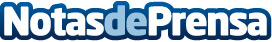 Las exportaciones de empresas murcianas a Perú se multiplican por dos en cinco añosEl Instituto de Fomento analiza las oportunidades comerciales y de inversión en el país andino en una jornada en la que participan más de 50 compañías de diferentes sectoresDatos de contacto:Nota de prensa publicada en: https://www.notasdeprensa.es/las-exportaciones-de-empresas-murcianas-a-peru_1 Categorias: Internacional Finanzas Murcia http://www.notasdeprensa.es